Муниципальное казенное учреждениеДополнительное образование«Дом детского творчества» «Рассвет»МО «Акушинский район»Согласовано                                                                                                      Утверждено ________На педсовете                                                                                         Директор ДДТ  А.М. Гаджиева«____»____________2013год                                                                  «___»_________2013годПрограмма
«ОДАРЕННЫЕ ДЕТИ»
на 2013 — 2018 гг.2013уч.год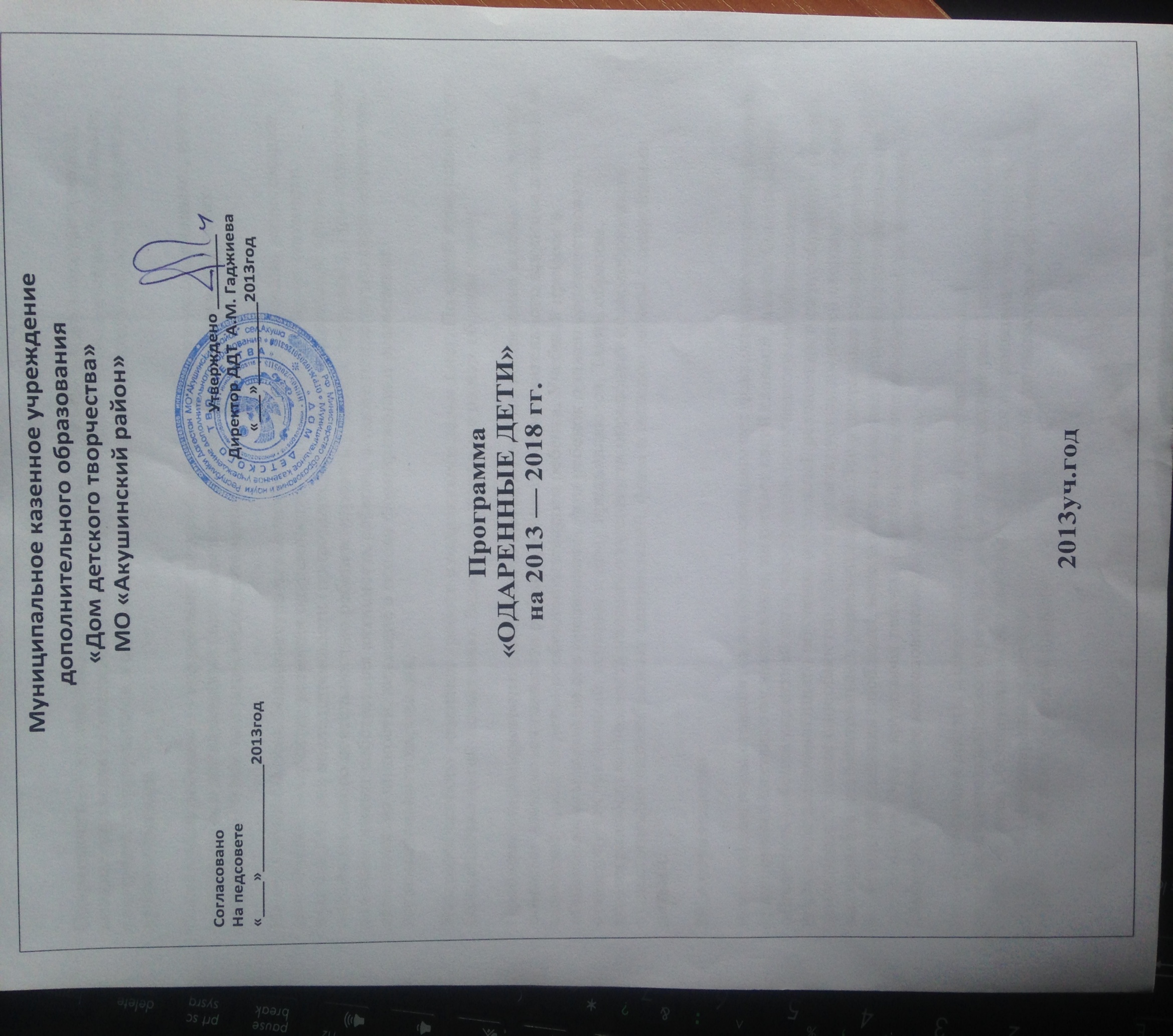                                    I. Пояснительная запискаОдаренность — это системное, развивающееся в течение жизни качество психики, которое определяет возможность достижения человеком более высоких (необычных, незаурядных) результатов в одном или нескольких видах деятельности по сравнению с другими людьми.Одаренный ребенок — это ребенок, который выделяется яркими, очевидными, иногда выдающимися достижениями (или имеет внутренние предпосылки для таких достижений) в том или ином виде деятельности.На сегодняшний день большинство психологов признают, что уровень, качественное своеобразие и характер развития одаренности — это всегда результат сложного взаимодействия наследственности (природных задатков) и социальной среды, опосредованного деятельностью ребенка (игровой, учебной, трудовой). При этом особое значение имеют собственная активность ребенка, а также психологические механизмы саморазвития личности, лежащие в основе формирования и реализации индивидуального дарования.Никакого особого рецепта по работе с одаренными детьми нет. По своей природной сути большинство детей талантливы. Беда в том, что не все из них об этом знают.Проблема «нераскрытости» детей заключается в том, что воспитание в семье не всегда помогает раскрыться личности ребенка, а система образовательного процесса в школе не позволяет «рассмотреть» особенности каждого ребенка. Учебный процесс в общеобразовательной школе предполагает, что ребенок должен соответствовать стандарту тех требований, которые к нему предъявляются. Таким образом, многогранность и сложность явления одаренности определяет целесообразность существования разнообразных направлений, форм и методов работы с одаренными детьми.II. АктуализацияВ последние годы становится все более очевидным тот факт, что школьное образование, традиционно считавшимся основным, не решает своей главной задачи. Оно не может обеспечить ребенка гарантией того, что уровень полученного им образования достаточен для дальнейшего обучения и успешной реализации в разнообразных сферах деятельности своих способностей. Школа гарантирует лишь некий стандарт, который оказывается недостаточным в реальной жизни. Это и заставляет усиленно искать возможности решения проблемы, используя весь арсенал системы дополнительного образования. Это и кружковая работа, и организация предпрофильной подготовки учащихся, и развитие исследовательской деятельности.При организации работы с одаренными детьми в условиях массовой общеобразовательной школы речь должна идти о создании такой образовательной среды, которая обеспечивала бы возможность развития и проявления творческой активности как одаренных детей и детей с повышенной готовностью к обучению, так и детей со скрытыми формами одаренности.III. Концепция программыВыявление одаренных детей должно начинаться уже в начальной школе на основе наблюдения, изучения психологических особенностей, речи, памяти, логического мышления. Работа с одаренными и способными детьми, их поиск, выявление и развитие должны стать одним из важнейших аспектов деятельности школы.Одаренные дети:имеют более высокие по сравнению с большинством интеллектуальные способности, восприимчивость к учению, творческие возможности и проявления;имеют доминирующую активную, ненасыщенную познавательную потребность;испытывают радость от добывания знаний, умственного труда.Условно можно выделить следующие категории Одаренных детей:Дети с необыкновенно высокими общими интеллектуальными способностями.Дети с признаками специальной умственной одаренности в определенной области наук и конкретными академическими способностями.Дети с высокими творческими (художественными) способностями.Дети с высокими лидерскими (руководящими) способностями.Учащиеся, не достигающие по каким-либо причинам успехов в учении, но обладающие яркой познавательной активностью, оригинальностью мышления и психического склада.Принципы педагогической деятельности в работе с ОД:принцип максимального разнообразия предоставленных возможностей для развития личности;принцип возрастания роли внеурочной деятельности;принцип индивидуализации и дифференциации обучения;принцип создания условий для совместной работы учащихся при минимальном участии учителя;принцип свободы выбора учащимися дополнительных образовательных услуг, помощи, наставничества.Выявление одаренных детей должно начинаться уже в начальной школе на основе наблюдения, изучения психологических особенностей, речи, памяти, логического мышления. Работа с одаренными и способными детьми, их поиск, выявление и развитие должны стать одним из важнейших аспектов деятельности школы.Формы работы с ОД:групповые занятия с одаренными учащимися;предметные кружки;кружки по интересам;конкурсы;курсы по выбору;участие в олимпиадах;работа по индивидуальным планам;исследовательская деятельность и участие в НПК.Учитывая многообразие, разноликость и индивидуальное своеобразие проявления одаренности, организация работы по обучению и развитию одаренных детей требует предварительного ответа на следующие вопросы:с каким видом одаренности мы имеем дело (общая или специальная в виде спортивной, художественной или иной);в какой форме может проявиться одаренность: явной, скрытой, потенциальной;какие задачи работы с одаренными являются приоритетными: развитие наличных способностей; психолого-педагогическая поддержка и помощь; моделирование и экспертиза образовательной среды, включая мониторинг использования инновационных технологий и результативности деятельности с одаренными детьми.Тем не менее, необходимо признать, что наиболее перспективной и эффективной является работа с одаренными детьми на основе смешанного обучения при условии осуществления дифференцированного и индивидуализированного подходов.IV. ЦельЦель программы «Одаренные дети»: создать условия для выявления, поддержки и развития одаренных детей, их самореализации, профессионального самоопределения в соответствии со способностями.V. Задачиизучение природы детской одаренности;выявление и отбор как собственно одаренных и талантливых детей, так и способных, создание условий для развития творческого потенциала личности таких школьников;создание базы данных в рамках Программы;внедрение в учебный процесс интерактивных технологий;организация совместной работы ОУ, СДК и прочих учреждений по поддержке одаренности;развитие сферы дополнительного образования, удовлетворяющего потребности, интересы детей;подготовка и повышение квалификации кадров по работе с одаренными детьми.VI. План работы с одаренными детьми (прилагается)План работы с одаренными детьмиVII. Возможные рискинеправильное или неадекватное выявление одаренности ребенка, что может привести к тому, что ребенок, ранее проявлявший способности в избранной им деятельности, может не достигнуть высоких результатов. И, как следствие, не оправдать возложенных на него надежд. В результате у него может сформироваться заниженная самооценка, проявления истинной одаренности снизятся;рост и углубление социальной, интеллектуальной и педагогической пропасти между «одаренными» и «обычными» школьниками, невнимание к последним. Это приведет к тому, что потенциально одаренные дети, чью одаренность в силу обстоятельств не удалось выявить, не смогут в полной мере проявиться и тем самым не войдут в число одаренных.VIII. Предполагаемые результатыувеличение количества детей, адекватно проявляющих свои интеллектуальные или иные способности;повышение качества образования и воспитания школьников в целом;положительная динамика процента участников и призеров конкурсов, олимпиад, конференций различного уровня;повышение социального престижа школы на местном, муниципальном уровне.IX. Источники информацииОдаренные дети. Система работы в школе (компакт-диск) — «Учитель», 2007.Методическая работа в школе (компакт-диск) — «Учитель», 2010.Приложение 4МЕТОДЫ ПСИХОЛОГИЧЕСКИХ ВОЗДЕЙСТВИЙ,ОТЛИЧАЮЩИЕСЯ ПРИ РАБОТЕ С ОДАРЕННЫМИ ДЕТЬМИ(по Ю.Б. Гатанову)1. «Мозговой штурм». Для его реализации необходимо найти проблему, которая имеет множество решений. Затем поощрять обучающегося в фиксировании и записи всех мыслей и идей, которые приходят ему в голову — независимо от того, насколько они являются идентичными. Необходимо ценить не качество ответов, а их количество, воздерживаться от критики и оценки идей, пока они не перестанут поступать. Необходимо учесть, что в первые минуты «мозгового штурма» может быть наибольшее количество ответов, затем они начинают поступать все реже — хотя именно эти последние ответы чаще всего бывают наиболее оригинальными. Затем поступившие ответы обсуждаются — с точки зрения реализации.2. «Мягкое соревнование» реализуется в соответствии со следующими правилами:— групповые соревнования следует использовать более часто, чем индивидуальные;— соревновательная деятельность не должна быть связана с материальным вознаграждением, оценками в журнале и т.п.;— команды должны постоянно перераспределяться так, чтобы все дети имели возможность побывать в числе победителей и не было постоянных неудачников. Критерии оценки деятельности команд: количество идей и идеи, отличающиеся от остальных.3.Сотрудничество и кооперация дают возможность научиться жить в группе. Они учат взаимопониманию, развивают способности к лидерству, позволяют менее одаренным детям пережить успех, сотрудничая с более одаренными. При этом важно, чтобы функции в группе распределялись самими детьми.4. Неоценимая деятельность. Суждение педагога, его оценка откладывается до того момента, пока сам ученик не увидит другие возможные идеи или способы решения той проблемы, которую он пытался решить, а также проекты и работы, сделанные другими.БАЗА ДАННЫХ ОДАРЕННЫХ ДЕТЕЙна 2013/2018уч. год№Основные направленияСрокиОтветственныеОрганизационная работаОрганизационная работаОрганизационная работаОрганизационная работа1.1Корректировка плана работы с  Одаренными детьми.АвгустБагандалиева  А.А. –ЗУВР. Магомедова З.А1.2Семинар - практикум: «Умственная одаренность и ее психологические проявления. Склонности педагога к работе с ОД». СентябрьМагомедова  З.А.-методистДиагностическая работаДиагностическая работаДиагностическая работаДиагностическая работа2.1Подготовка диагностических материалов          (анкеты для родителей, тесты для учащихся, карты наблюдений и др.).СентябрьВ течение годаМагомедова З.А. - методист2.2Изучение интересов и склонностей обучающихся: уточнение критериев всех видов одаренности.СентябрьВ течение годаПедагоги2.3Диагностика родителей и индивидуальные беседы.СентябрьВ течение годаПедагоги2.4Выявление и отбор одаренных, талантливых детей. Составление базы данных ОД, ее пополнение.СентябрьВ течение годаМагомедова З.А., Багандалиева А,А. ПДОРабота с ОД по индивидуальным планамРабота с ОД по индивидуальным планамРабота с ОД по индивидуальным планамРабота с ОД по индивидуальным планам3.1Определение наставников ОД в соответствии с базой данных.СентябрьЗУВР Багандалиева А.А.3.2Составление индивидуальных планов  работы с ОД.октябрьМетодист педагоги3.3Собеседование  с педагогами по  индивидуальному плану работы с ОД. Утверждение индивидуальных планов  работы с ОД.октябрьБагандалиева А.А. -ЗУВР3.4Реализация индивидуальных планов работы с ОДВ течение годаПедагогиИнтеллектуальное развитие ОДИнтеллектуальное развитие ОДИнтеллектуальное развитие ОДИнтеллектуальное развитие ОД4.1Участие в конкурсах, выставках, конференцияхОктябрь Мирзаева С.М. пдо4.2Мониторинг результативности работы с  ОД. Пополнение данной электронной базы.В течение годаЗУВР4.3Организация творческих  отчетов, выставок, смотров.В течение года согласно плану ОУМирзаева С.М. ПДО, методистРабота с одаренными детьмиРабота с одаренными детьмиРабота с одаренными детьмиРабота с одаренными детьми5.1Ознакомление с нормативными документами, с циклограммой исследовательской деятельности.ОктябрьЗУВР5.2Выбор тем для исследовательской работы, закрепление руководителей. Индивидуальные консультации.Октябрьпедагоги5.3Работа с научной литературой в целях накопления материала по избранной теме.Октябрь педагоги5.4Овладение навыками работы на компьютере, их совершенствование.В течение годаПедагоги5.5Сбор материала по теме исследования, индивидуальные консультации.Ноябрь Педагоги методист5.6Практическое занятие с учащимися: «требования к оформлению исследовательских работ».  Индивидуальные консультации.Декабрь ЗУВР.методист5.7Завершение исследовательских работ. Рецензирование работ руководителямиЯнварьПедагоги методист5.8Практическое занятие “Методика защиты исследовательских работ”. Индивидуальные консультации.ЯнварьЗУВР5.9Оформление электронного  «Сборника исследовательских  работ учащихся».апрельЗУВР. методист5.10Заседание МС, поведение итогов.  Планирование работы  на следующий год.апрельЗУВР. методистМетодическое сопровождениеМетодическое сопровождениеМетодическое сопровождениеМетодическое сопровождение6.1Сбор и подготовка аналитической информации:- формирование и своевременное пополнение базы данных ОД;- отчет по реализации индивидуальных планов работы с ОД;- анализ результатов олимпиад; - мониторинг результативности работы с  ОД.В течение годаАпрельДекабрь В течение годаЗУВР, методист, педагоги6.2Сбор и систематизация  методических материалов по работе с одаренными детьми.В течение годаМетодист,ЗУВР6.3Итоги работы с ОД в 2013/2014 учебном году. Планирование работы на следующий год.Май Методист, ЗУВР№Ф.И.О. ученикаКлассДата рожденияГод занесения в базу  данныхОбласть деятельности (конкретно)Наставник1Ризванова Марьям9кл03.03.1998г2013годНаучно-педагогическое направление ДО«Эрудит»Гусенова
Наида
Мухтаровна2Магомедова Шахризат4кл02.02.2002г2013годДекоративно-прикладное направление ДО «Умелые руки»Магомедова Муслимат
Абдулаевна3Курбанова Лаура                 8кл13.02.2000г2013годДекоративно-прикладное направление ДО «Волшебная кисть»Курбанова
 Лейла
 Кадиевна4БагомедоваПатимат3кл27.11.2005г.2013годХудожественно-эстетическое направление ДО «Национальные танцы»Шахбанова
Патимат
Ахмедовна5Шахвалиева  Фатима 11кл21.06.1997г.2014годДекоративно-прикладное направление ДО «Юный художник»Абдулкеримова
Заралди
Халадаевна6Магомедова Абидат10кл25.03.1998г2014годДекоративно-прикладное творчество ДО «Золотая иголочка»Мирзаева
Салимат
Магомедхабибовна7Курбанова  Зайнаб5кл09.07.20022014годИсторико-краеведческое направление ДО «Мой край»Багамаева
Барият
Гасбуллаевна8Исакова Патимат7кл03.05.2001г2014годДек.прикладное направление. ДО «Умелые руки»Магомедова 
Заира  
Алиевна9Яраева Гульнара6кл26.01.2002г2014годДекоративно-прикладное направление ДО «Юный художник»Яраева 
Айшат
Минатуллаевна10Курбанова Сабина Абубакарова8кл17.09.1999г2014годДекоративно-прикладное напр.ДО«Универсал»Шарапудинова
Асият Магомедовна11Ибрагимов  Руслан           9кл07.05.1998г2014годДекоративно-приклалное направление ДО«Резьба по дереву»Идрисов
 Идрис Магомедович 12Абдуллаев Магомед9кл15.11.1998г.2014годНаправление «Клубы по интерсеамДО «Белая ладья»Абдуллаев Магомедсалам
Расулович13Яраева Гульнара 6кл26.01.2002г2014годХуд-эст.напр. ДО «Бутринка»Раджабова
Галимат
Алиевна14НурбагомедоваХамис11кл2014годЛитературно-краеведческое направлениеКазиева
Хадижат
Абдусаламовна15Гаджиев Тимур Арсланович9кл23.07.1998г2014годДекоративно-прикладное направление ДО «Юный художник»Шахбанов
Шахбан
 Исаевич16Магомедова ПатиматАбдурахмановна10кл29.06.1997г2014годХудожественно-эстетическое направление ДО«Ай-Лаззат!»Магомедова Патимат
Иминовна17Магомедова Шахризат5кл02.02.2002г2014годХуд.эстет.напр. ДО «Улыбка»Омарова 
Заира
 Габибовна18Муртазаева Раисат,13лет6кл08.06.2001г.2014годДекоративно-прикладное направление ДО «Радуга ковров»Муртазаева
Хадижат
Джапаевна19Абдуллаева Сабият9кл15.06.1998г2014годНаправление Клуб по интересам ДО «Умники и умницы» Багандова
Суганат
Магомедгаджиевна20МугурбигаджиеваАшураШахбановна11кл12.11.19972014годНапр.ДО «Географо-краеведческий» Исламов Магомедрасул  Магомедович21Магомедова Эльвира 4кл22.07.2004г2015годДекоративно-прикладное направленипеДО«Юный эколог»Мирзаева 
Узлифат
Рамазановна22Магомедова Эльвира4кл22.07.2004г2015годДекоративно-прикладное направление ДО«Волшебная кисть»Бахмудов  
Магомед Магомедрасулович23Рамазанов Магомед4кл21.06.20042015годХудожественно-эстетическое направление ДО«Национальные танцы»Исмаилова  
Индира  Курбановна24Ризванова Заира 4кл.12.04.2007г2016годДекоративно-прикладное направление ДО«Умелые руки»Багандова
  Салимат Гаджиевна 25Багомедова Аминат 4кл04.02.2007г2016годДекоративно-прикладное направленипеДО«Юный эколог»Мирзаева
  Узлипат Рамазановна 26Муртазалиева Хадижат 4 кл.09.07.2006г2016годДекоративно-прикладное направление ДО «Умелые руки»Магомедова Муслимат Абдулаевна 27Рабаданов Рабадан2 кл05.01.2009г.2017годХудожественно-эстетическое направление ДО«Национальные танцы »Яраева  
Гульмира Магомедгаджиевна 28Салихов Магомед 4кл11.11.2006г.2017гНаучно-педагогическое направление ДО«Эрудит»Гусенова 
 Наида 
Мухтаровна 29Мусаева  Патимат 2кл.16.01.2009г2017гДекоративно-прикладное направление ДО«Умелые руки»Багандова Салимат Гаджиевна 